Petr Šabach: A nakonec VánoceTaké Petr Šabach, proslavený prózami Šakalí léta nebo Občanský průkaz, ještě známější jejich stejnojmennými filmovými adaptacemi i dalšími filmy, které vznikly podle jeho knih – připomeňme Pelíšky nebo Pupendo – se ve své tvorbě dotkl Vánoc…  Pracovní list pro žáky středních škol je součástí kolekce Vánoce v literatuře. Cílem kolekce je jednak upozornit na vánoční motivy v dílech různých autorů, jednak přinést také trochu zábavy a o Vánocích v literatuře se také něco dozvědět. Petr Šabach_________________________________________________Odhadněte účel textu,  váš odhad zdůvodněte:………………………………………………………………………………………………………………………………………………………………………………………………………………………………………………………………………………………………………………………………………………………V textu jsou citovány pasáže z knihy. Charakterizujte tyto pasáže:…………………………………………………………………………………………………………………………………………………………………………………………………………………………………………………………………………………………………………………………………………………………………………………………………………………………………………………………………………
………………………………………………………………………………………………………………………………………………………………………………………………………………………………………………………………………………………………………………………………………………………………………………………………………………………………………………………………………… …..…………………………………………………………………………………………………………………………………………………………………………………………………………………………………………………………………………………………………………………………………………………………………………………………………………………………………………………………………………………………………………………………………………………………………………………………Co jsem se touto aktivitou naučil(a):………………………………………………………………………………………………………………………………………………………………………………………………………………………………………………………………………………………………………………………………………………………………………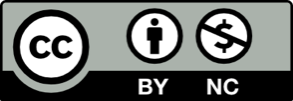 